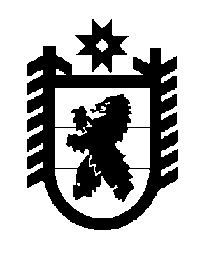 Российская Федерация Республика Карелия    ПРАВИТЕЛЬСТВО РЕСПУБЛИКИ КАРЕЛИЯРАСПОРЯЖЕНИЕот  12 февраля 2018 года № 96р-Пг. Петрозаводск 1. Одобрить Соглашение между Министерством связи и массовых коммуникаций Российской Федерации и Правительством Республики Карелия о предоставлении субсидии бюджету Республики Карелия на поддержку региональных проектов в сфере информационных технологий из федерального бюджета (далее – Соглашение).2. Определить Министерство экономического развития и промышленности Республики Карелия органом, уполномоченным на исполнение (координацию исполнения) Соглашения и представление отчетности.
           Глава Республики Карелия                                                              А.О. Парфенчиков